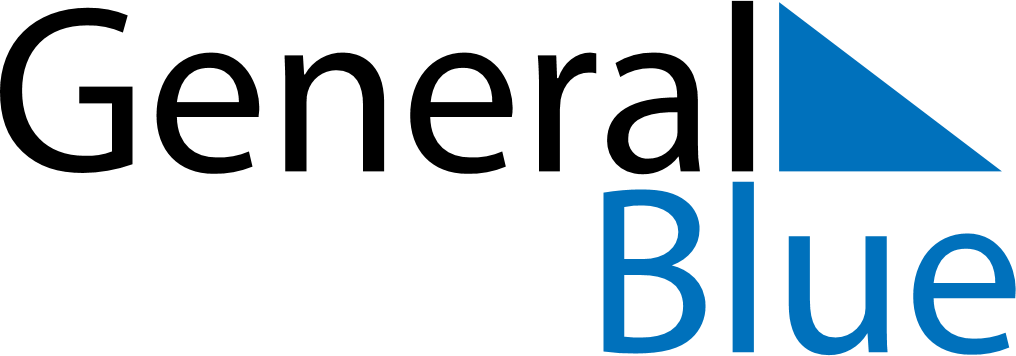 April 2028April 2028April 2028GibraltarGibraltarSundayMondayTuesdayWednesdayThursdayFridaySaturday123456789101112131415Good Friday16171819202122Easter SundayEaster Monday23242526272829Workers Memorial Day30